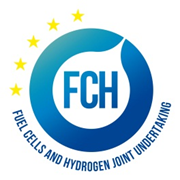 List of Decisions of the FCH 2 JU Governing Board for 2017This document lists the decisions which were taken by the Governing Board of FCH 2 JU through 1 January to 31 December 2017. The type of decision identifies which decisions were taken at a Meeting and which decisions were taken by Written Procedure (WP).ReferenceTypeDecision TitleFCH-GB-2017-01WPDecision of 18 April 2017 adopting the FCH 2 JU 2017 Budget Amendment (including amendment to the Staff Establishment Plan)FCH-GB-2017-02WPDecision of 01 June 2017 adopting the independent assessment of IK (FP7)FCH-GB-2017-03WPDecision of 9 June 2017 not to apply EC decision C(9028) of 16 December 2013 – on the maximum duration for the recourse to non-permanent staff in the Commission servicesFCH-GB-2017-04MEETINGDecision of 29 June 2017 Election of Jack Metthey as the Vice-Chair of the GB FCH-GB-2017-05WPDecision of 29 June 2017 on the approval of the minutes of the GB meeting FCH-GB-2017-06WPDecision of 30 June 2017 on FCH 2 JU AAR 2016 and its assessment of itFCH-GB-2017-07WPDecision of 30 June 2017 on GB opinion on the 2016 Annual AccountsFCH-GB-2017-08WPDecision of 20 July 2017 on FCH 2 JU call evaluation 2017 FCH-GB-2017-09WPDecision of 31 July 2017 on FCH 2 JU policy on prevention of harassment FCH-GB-2017-10WPDecision of 18 August 2017 on Amendment n°2 to the FCH JU budget for 2017 FCH-GB-2017-11WPDecision of 02 October 2017 on additional actions for funding FCH-GB-2017-12WPDecision of 13 November 2017 on rules on the prevention and management of conflicts of interests of the staff members of the FCH 2 JU, rules on the prevention and management of conflicts of interests of the bodies of the FCH 2 JU, rules concerning the annual appraisal, probationary and management trial period of the Executive Director of the FCH 2 JU - adopted on 13/11/17FCH-GB-2017-13WPDecision of 15 November 2017 on the appointment of members of the Scientific CommitteeFCH-GB-2017-14WPDecision of 14 December 2017 on Annual Work Plan and Budget for 2018 FCH-GB-2017-15WPDecision of 14 December 2017 on Additional Activities Plan 2018 FCH-GB-2017-16WPDecision on 14 December 2017 on Guide to missions 